Homework 3: Modern materials 1.	Which one of the following statements is false? 	[1]⬨	Nanomaterials are between 1 and 1000 nanometres in size⬨	Graphene is a carbon lattice structure one atom thick⬨	Biodegradable polymers are made from petrochemical resources⬨	Information is transmitted down fibre optic cables using pulses of light2.	Name three different modern materials and describe one use for each.	[6]3.	Explain why LCD screens are appropriate for use in a battery powered metronome?	[3]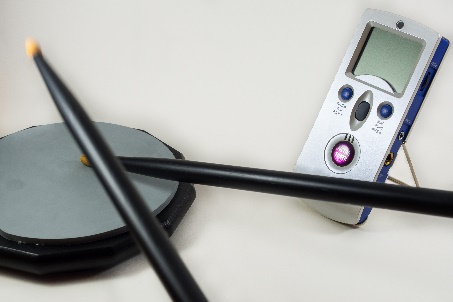 4.	Explain why biodegradable polymers are considered to be CO2 neutral.	[3]5.	How might metal foams be beneficial to patients receiving orthopaedic implants?	[2]	Total 15 marks